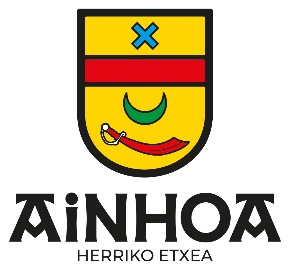 LISTE DES DELIBERATIONSSéance du 9 juin  2023Désignation des délégués des conseillers municipaux pour les élections sénatoriales : adopté à l’unanimité.Approbation d’une convention avec l’association Maitetxoak pour le financement par la commune de la crèche Maitetxoak de Saint Pée sur Nivelle : adopté à l’unanimité.Attribution des subventions 2023 : adopté à l’unanimité.Dénomination de voie : adopté à l’unanimité.Désignation référent déontologue élus locaux : adopté à l’unanimité.Expérimentation du compte financier unique pour 2023 : adopté à l’unanimité.Création emploi non permanent pour accroissement saisonnier d’activité : adopté à l’unanimité.Programme isolation des combles perdus de bâtiments communaux 2023-Affaire n°23ISO010 : adopté à l’unanimité.Affiché le 13 juin 2023Le MaireMichel IBARLUCIA